ZARZĄDZENIE NR 39/2023WÓJTA GMINY KIKÓŁ z dnia 24 kwietnia 2023 r.w sprawie ustalenia dni wolnych od pracy w 2023 roku w zamian za Święta przypadające w sobotę     Na podstawie art. 33 ust. 3 ustawy z dnia 8 marca 1990 r. o samorządzie (U, 2023, 40 tj.) i art. 130       § 1 ustawy z dnia 26 czerwca 1974 r. Kodeks pracy (Dz. U. 2022. 1510 t. j.),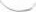 zarządza się, co następuje:       § 1.  Dzień 09.06.2023 roku (piątek) ustalam dniem wolnym od pracy dla pracowników Urzędu Gminy Kikół w zamian za święto przypadające w dniu 11 listopada 2023 roku (sobota).       § 2.  Zarządzenie wchodzi w życie z dniem podpisania.                                                                                                                Wójt Gminy Kikół